TÍTULO DO PROXECTOTÍTULO DO PROXECTOEtapa/Curso:Áreas implicadas:DESCRICIÓN E PRESENTACIÓN DO PROXECTODESCRICIÓN E PRESENTACIÓN DO PROXECTODescribir de forma resumida a motivación do proxecto e aqueles elementos que pode aportar á formación do alumnado, así como unha idea xeral do desenvolvemento do mesmo.Describir de forma resumida a motivación do proxecto e aqueles elementos que pode aportar á formación do alumnado, así como unha idea xeral do desenvolvemento do mesmo.PLANIFICACIÓNPLANIFICACIÓNContidos/estándares de aprendizaxe a traballar:………Contidos/estándares de aprendizaxe a traballar:………Palabras chave: (ex. deseño, prototipo, construción, presentación…) Palabras chave: (ex. deseño, prototipo, construción, presentación…) Coñecementos previos necesarios:………Coñecementos previos necesarios:………Obxectivos:………Obxectivos:………Espazo/s de traballo nos que se desenvolverá o proxecto:(ex. aula ordinaria, laboratorio, aula-taller, exterior…) Espazo/s de traballo nos que se desenvolverá o proxecto:(ex. aula ordinaria, laboratorio, aula-taller, exterior…) Medios materiais que se precisarán:………Medios materiais que se precisarán:………Distribución temporal:Indicar o número de sesións estimadas e os contidos e obxectivos a traballar nelas.Distribución temporal:Indicar o número de sesións estimadas e os contidos e obxectivos a traballar nelas.Medidas de atención á diversidade previstas:………...Medidas de atención á diversidade previstas:………...AVALIACIÓNAVALIACIÓNCriterios de avaliaciónCriterios de avaliaciónPropios do alumnadoPropios do proxecto………………Na avaliación empregaranse os seguintes procedementos e elementos:.........Na avaliación empregaranse os seguintes procedementos e elementos:.........A avaliación rexistrarase en:A avaliación rexistrarase en:O resultado da avaliación comunicarase a: (indicar destinatarios e medio de difusión)O resultado da avaliación comunicarase a: (indicar destinatarios e medio de difusión)Suxestións para a autoavaliación ao remate do proxecto Suxestións para a autoavaliación ao remate do proxecto O desenvolvemento axustouse á planificación prevista (número de sesións, actividades realizadas, tempos, recursos, incidencias...)Houbo algunha modificación substancial. Indicar cal/es e o motivo. As estratexias de traballo empregadas foron as axeitadas para os obxectivos previstos?Os medios materiais foron suficientes e adecuados.En xeral, acadáronse os obxectivos previstos no deseño do proxecto?Que melloras poderían incorporarse a este deseño?O desenvolvemento axustouse á planificación prevista (número de sesións, actividades realizadas, tempos, recursos, incidencias...)Houbo algunha modificación substancial. Indicar cal/es e o motivo. As estratexias de traballo empregadas foron as axeitadas para os obxectivos previstos?Os medios materiais foron suficientes e adecuados.En xeral, acadáronse os obxectivos previstos no deseño do proxecto?Que melloras poderían incorporarse a este deseño?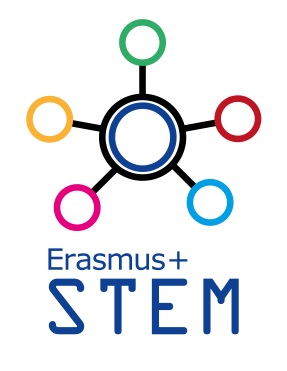 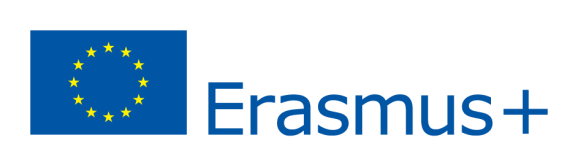 